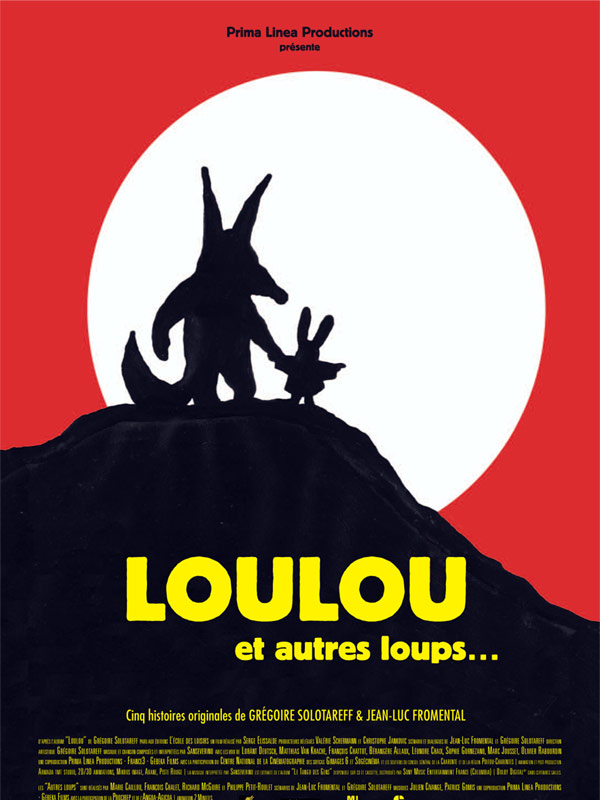 Les ressources proposées sur cette fiche sont correctes à la date de parution : décembre 2017.